Publicado en Madrid el 07/04/2016 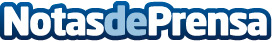 La Agencia Digital Yabadabadu triunfa con su novedoso pack Social360La agencia de marketing digital Yabadabadu ha dado un buen giro a la comunicación de sus clientes con su producto estrella: Social360. Un completo pack que las empresas interesadas en comunicarse de forma eficaz en el medio online han acogido con los brazos abiertosDatos de contacto:Leticia GalendeAgencia Digital Yabadabadu911 310 633Nota de prensa publicada en: https://www.notasdeprensa.es/la-agencia-digital-yabadabadu-triunfa-con-su Categorias: Comunicación Marketing Emprendedores E-Commerce http://www.notasdeprensa.es